UNITAT 3. ÀLGEBRA3.1. Repàs de polinomis3.2. Divisió de polinomis i regla de Ruffini.3.3. Factorització de polinomis.3.4. Equacions3.5. Sistemes d’equacions3.6. Inequacions amb una incògnita.3.2. Divisió de polinomis i regla de Ruffini.REGLA DE RUFFINIQuan, en una divisió de polinomis, el divisor és un binomi del tipus (x-a), on a és un nombre, es pot utilitzar un procediment més ràpid per fer la divisió: regla de Ruffini.Exemple:   Fes l’operació  mitjançant Ruffini.TEOREMA DEL RESIDUEl valor numèric d’un polinomi quan x=a coincideix amb la resta de la divisió d’aquest entre x-a. És a dir   R(x)= P(a)Exemple:   Calcula el residu de la següent divisió: 	Per tant el residu Podem comprovar aquest resultat fent la divisió per Ruffini:Exercicis.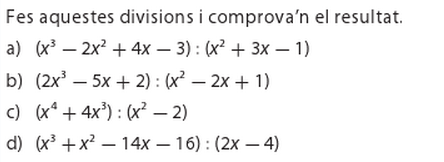 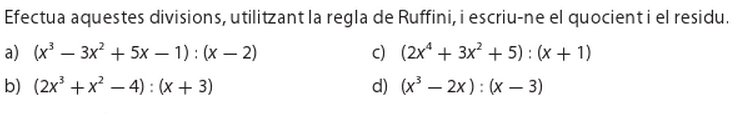 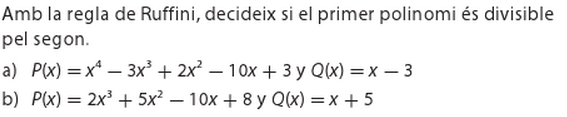 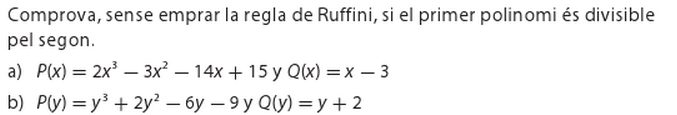 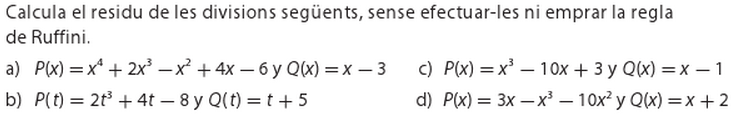 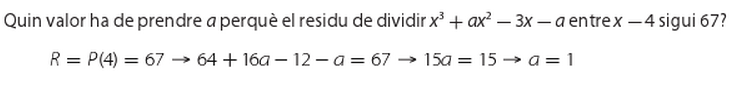 3.3. Factorització de polinomis.Arrels d’un polinomiLes arrels o zeros d’un polinomi P(x) són els nombres reals a tals que P(a)=0.És a dir són tots aquells nombres que al substituir la x per ells i fer operacions dóna 0.Exemple:Donat el següent polinomi ,x=2 és una arrel del polinomi ja que Si recordem el teorema del Residu en el exemple anterior tenim que:Com  tenim que , on és el residu de la divisió Per tant sembla clar que si tenim una arrel a d’un polinomi aleshoresel polinomi  és divisible entre (x-a) i per tant si és divisible tindrem que: on  és el quocient de la divisió.Descomposició factorial d’un polinomiConsisteix en descompondre un polinomi en d’altres més senzills, de forma que el resultat final sigui el mateix.Un polinomi    amb n arrels   es pot descomposar  en factors de la forma:Exemple:    i sabem que les arrels són ; ; , llavors la descomposició factorial del polinomi és:Hem expressat un polinomi de grau 3 com a producte de tres binomis de grau 1. Mètode per fer la descomposició factorialA ) Polinomis amb terme independentBuscarem una arrel entera del polinomi d’entre els divisors del terme independent.Aplicarem la regla de Ruffini amb l’arrel trobada.Amb el quocient trobat continuarem aplicant la regla de Ruffini mentre trobem arrels enteres.Finalment el polinomi serà igual a la descomposició factorial explicada anteriormentExemple:Divisors del terme independent:  Div(6)=Per trobar la primera arrel provarem amb aquests enters:        per tant       és arrel,Continuem buscant  d’entre els divisors del terme independent (tingueu en compte que podria passar que la mateixa arrel sortís repetida) del polinomi quocient.I continuem buscantRecordem que hem trobat quatre arrels que són 1, -1, -2 i 3 B) Polinomis sense terme independent1. Treure factor comú x elevat al menor exponent2. Aplicar procediment anterior amb l’altre polinomi resultant.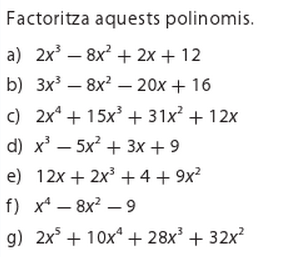 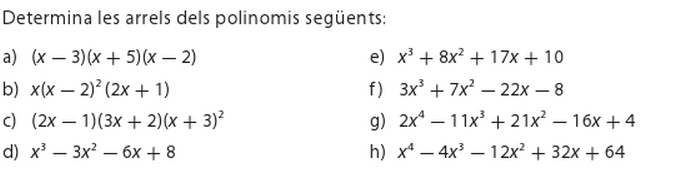 2-1+3+1a=+1+2+1+42+1+4+52-1+3+1a=-1-2+3-62-3+6-51-1-716110-7-610-7-601-1-716110-7-610-7-60-1-1161-1-601-1-716110-7-610-7-60-1-1161-1-60-2-261-303310